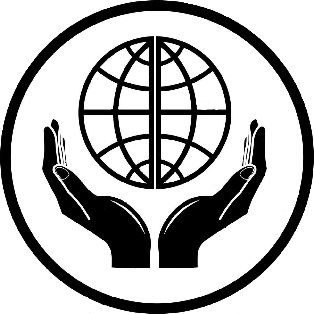 УТВЕРЖДЕНА: Решением Совета Гривенского сельского поселенияКалининского районаКраснодарского краяот ___________ №________м.п.программа комплексного развитиятранспортной инфраструктурыГривенского сельского поселенияКалининского района Краснодарского краяНА ПЕРИОД С 2017 ПО 2030 годы                                                                                              разработано:ип миленина в.а.________________                                                                                                                  м.п.2017 г. СОДЕРЖАНИЕПАСПОРТПРОГРАММЫ КОМПЛЕКСНОГО РАЗВИТИЯ ТРАНСПОРТНОЙ ИНФРАСТРУКТУРЫ НА ТЕРРИТОРИИ ГРИВЕНСКОГО СЕЛЬСКОГО ПОСЕЛЕНИЯ КАЛИНИНСКОГО РАЙОНА КРАСНОДАРСКОГО КРАЯНА ПЕРИОД ДО 2030 ГОДАРАЗДЕЛ 1. ХАРАКТЕРИСТИКА СУЩЕСТВУЮЩЕГО СОСТОЯНИЯ ТРАНСПОРТНОЙ ИНФРАСТРУКТУРЫАнализ положения Гривенского сельского поселения в структуре пространственной организации субъекта Российской ФедерацииГривенское сельское поселение является административно-территориальной единицей муниципального образования Калининский район. Расположено в северо-западной части района, на берегу реки Протока. В его состав, помимо станицы Гривенской, входят хутора Лебеди и Пригибский.Статус и границы сельского поселения установлены Законом Краснодарского края от 5 мая 2004 года № 703-КЗ «Об установлении границ муниципального образования Калининский район, наделении его статусом муниципального района, образовании в его составе муниципальных образований - сельских поселений - и установлении их границ».Станица Гривенская была основана в 1810 году как курень Новонижестеблиевский. Свое название курень получил ввиду того, что туда переселились некоторое количество казаков из Нижестеблиевского куреня, ставшего впоследствие Старонижестеблиевским. Другую часть жителей составили переселенцы из Полтавской и Черниговской губерний Малороссии. К . в селении имелось уже 2 церкви и 420 дворов. Основным занятием местных жителей являлись рыболовство, втростепенное положение занимали скотоводство и земледелие.1 июля . согласно положению о Черноморском казачьем войске курень становится станицей Новонижестеблиевской.В административном отношении в начале ХХ столетия станица Новонижестеблиевская входила в состав Таманского отдела Кубанской области.В . станица получила свое нынешнее название – Гривенская. Накануне революции это была зажиточная станица, где действовали более сотни торгово-промышленных предприятий, в том числе и рыбные заводы, маслобойни, кожевенный и бондарные заводы. почтовое отделение. Четыре раза в год проводились ярмарки. Число жителей составляло около 14 тыс. человек.Гривенское сельское поселение находится в северо-западной части муниципального образования Калининский район, в  от краевого центра г. Краснодара и в  от районного центра – ст. Калининской. Гривенское сельское поселение граничит на севере и северо-западе с Приморско-Ахтарским районом, на юге – с Красноармейским районом, на западе – со Славянским районом, на юго-востоке - с Новониколаевским сельским поселением, и на востоке – с Куйбышевским сельским поселением Калининского района. Социально-экономическая характеристика поселения, характеристика градостроительной деятельности на территории поселения, включая деятельность в сфере транспорта, оценка транспортного спроса.Население.На территории Гривенского сельского поселения расположены 3 населенных пункта:- станица Гривенская;- х. Лебеди;- х. ПригибскийЧисленность населения в Гривенском сельском поселении на 1.01.2017 составила 7089 человек.По прогнозам ожидается увеличение численности населения за счёт улучшения качества жизни. На улучшение демографической ситуации, стимулирования рождаемости, обеспечения доступности жилья для молодых работает программа ипотечных кредитов, программа строительства жилья для молодых семей.Жилой фондДля размещения расчетного количества жителей населенных пунктов проектируемая жилая застройка представлена исключительно индивидуальными жилыми домами усадебного типа. Предельные размеры земельных участков для жилищного строительства и личного подсобного хозяйства устанавливаются администрацией поселения.Таблица 1Администрация Гривенского сельского поселения оказывает содействие индивидуальному жилищному строительству. Под строительство выделяются земельные участки. В сельсовете работают жилищные программы, принятые районной администрацией. Транспортная инфраструктураВ настоящее время грузовые и пассажирские перевозки на территории Гривенского сельского поселения Калининского района осуществляются автомобильным транспортом. В транспортную инфраструктуру Гривенского сельского поселения входят автомобильные дороги, соединяющие поселение с краевым центром, с соседними муниципальными образованиями и муниципальными районами.Оценка транспортного спроса.Хорошо развитая транспортная система благоприятствует бесперебойному въезду и выезду, и обеспечению поселения необходимыми ресурсами. На момент разработки Программы общественный транспорт удовлетворяет потребности населения. Для повышения качества обслуживания пассажиров автотранспортное предприятие должно систематически обследовать и изучать пассажиропотоки по дням недели и месяцам года, как на отдельных маршрутах, так и на всей маршрутной сети.Большое значение для транспортных связей имеет личный автотранспорт.Характеристика функционирования и показатели работы транспортной инфраструктуры по видам транспортаРазвитие транспортной системы Гривенского сельского поселения является необходимым условием улучшения качества жизни жителей в поселении.Наличием и состоянием сети автомобильных дорог определяется территориальная целостность и единство экономического пространства. Недооценка проблемы несоответствия состояния дорог местного значения социально-экономическим потребностям общества является одной из причин экономических трудностей и негативных социальных процессов.Внешние транспортно-экономические связи Гривенского сельского поселения с другими регионами осуществляются одним видом транспорта - автомобильным.Автомобильный транспортАвтомобилизация Гривенского сельского поселения (202 единицы/1000 человек в 2016 году) оценивается как средняя (при уровне автомобилизации в Российской Федерации на уровне 270 единиц /1000 человек), что обусловлено наличием междугороднего автобусного сообщения.Через территорию Гривенского сельского поселения проходят следующие маршруты:   - Гривенская-Калининская 5 раз в день;- Междугородний автобусный маршрут Новороссийск-Гривенская 2 раза в день.Существующий рейс удовлетворяет потребности населения в передвижении.Железнодорожный транспорт – не используется на территории Гривенского сельского поселения. Мероприятий по обеспечению населения железнодорожным транспортом не планируется.Водный транспорт – На территории Гривенского сельского поселения водный транспорт не используется, никаких мероприятий по обеспечению водным транспортом не планируется.Воздушные перевозки в Гривенском сельском поселении не осуществляются.Характеристика сети дорог Гривенского сельского поселения, параметры дорожного движения и оценка качества содержания дорог.Таблица 2 – Характеристика улично-дорожной сети Гривенского сельского поселения.Экологическая нагрузка на окружающую среду от автомобильного транспорта и экономические потериАвтомобильный транспорт привлекает к себе все большее внимание как источник антропогенной нагрузки на окружающую среду. Негативные воздействия на окружающую среду при эксплуатации автомобилей:– потребление топлива, выделение вредных выхлопных газов;– продукты истирания шин и тормозов;– шумовое загрязнение окружающей среды;– материальные и человеческие потери в результате транспортных аварий.С точки зрения загрязнения атмосферы автомобильный транспорт является перемещающимся в пространстве источником выбросов продуктов сжигания топлива (отработавших газов).В качестве топлива служат: бензин, сжиженный газ, дизельное топливо.При сжигании указанных видов топлива в атмосферу поступают окислы азота, оксид углерода, сернистый ангидрид, углеводороды, сажа. Оксид азота в соединении с водяными парами образует азотную кислоту, которая раздражает легочную ткань, что приводит к хроническим заболеваниям. Диоксид азота раздражает слизистую оболочку глаз, легких и вызывает необратимые изменения в сердечнососудистой системе.Автотранспорт, как передвижной источник выбросов отличает (помимо возможности перемещаться в пространстве) существенное изменение удельных выбросов во времени. У одной и той же автотранспортной единицы выбросы при различных режимах работы двигателя (прогрев, пробег) будут различны (соотношение составит 1:4, 4:1 соответственно), кроме того выбросы различаются и для периодов года (теплый и холодный - соотношение составит 1:1, 1:1,3 соответственно).Загрязнение окружающей среды токсичными компонентами отработавших газов приводит к нарушениям в росте растений. Непосредственную опасность для растений представляют диоксид серы, оксид азота, продукты фотохимических реакций. Накапливаясь в растениях, они создают опасность для животных и людей. Наибольшую экологическую нагрузку испытывают растения на полосах земель вдоль дорог с большой интенсивностью движения. Отработавшие газы способствуют ускорению процессов разрушения изделий из пластмассы и резины, оцинкованных поверхностей и черных металлов, а также покраски, облицовки и конструкции зданий. При солнечной безветренной погоде компоненты отработавших газов и углеводороды в результате фотохимических реакций образуют смог.Еще одним фактором воздействия автомобильного транспорта на окружающую среду и человека является шум, создаваемый двигателем внутреннего сгорания, шасси автомобиля (в основном механизмами трансмиссии и кузова), и в результате взаимодействия шины с дорожным покрытием. Интенсивность шума зависит от топографии местности, скорости и направления ветра, температурного градиента, влажности воздуха, наличия и типа шумозащитных сооружений и др. Чрезмерный шум может стать причиной нервного истощения, психической угнетенности, вегетативного невроза, расстройства эндокринной и сердечно-сосудистой системы, изменения ритма и частоты сердечных сокращений, артериальной гипертонии. Негативной стороной и главной угрозой экономической безопасности в схеме автотранспорта являются ДТП (ущерб от ДТП). Экономические потери в каждом секторе экономики:Сектор общественных финансов:- Расходы дорожных служб на ликвидацию последствий ДТП.- Расходы пенсионного фонда РФ (пособия по потере кормильца, пенсии по инвалидности, выплаты на погребение, ежемесячные денежные выплаты).- Расходы фонда социального страхования РФ (расходы на реабилитацию пострадавших, оплата больничного листа, выплаты на погребение, недополученная часть налоговых поступлений с единого социального налога).- Расходы фонда обязательного медицинского страхования РФ.2. Рыночный сектор- Потери вследствие повреждения транспортных средств и грузов.- Издержки, связанные с простоем ремонтируемых транспортных средств.- Неустойки, связанные с невыполнением договорных обязательств.- Потери доходов в связи с не укомплектованностью штата, из-за временной нетрудоспособности или гибели работника.3. Сектор домашних хозяйств- Потери вследствие повреждения транспортных средств и имущества.- Потери заработной платы пострадавшего в ДТП.- Расходы на платные медицинские услуги.- Дополнительные расходы на медицинскую реабилитацию.Оценка качества содержания дорогВ Гривенском сельском поселении в течение всего года (с учетом сезона) выполняются комплекс работ по уходу за дорогой, дорожными сооружениями и полосой отвода, по обеспечению безопасности движения, а также по зимнему содержанию дорог.Но в связи с недостаточным финансированием, данные мероприятия выполняются не в полном объеме.Анализ состава парка транспортных средств и уровня автомобилизации в поселении, обеспеченность парковкамиАнализ обеспеченности объектами транспортного обслуживания.Согласно пунктов 6.40, 6.41 СНиП 2.07.01-89* «Градостроительство. Планировка и застройка городских и сельских поселений»: - на территории Гривенского сельского поселения функционирует 2 автомобильные заправочные станции. В связи с этим строительство новых АЗС не рационально;−	станции технического обслуживания (СТО) автомобилей следует проектировать из расчета один пост на 200 легковых автомобилей. На территории Гривенского сельского поселения построены четыре станции технического обслуживания, в связи с этим строительство новых СТО не целесообразно.Согласно п.6.33 СНиП 2.07.01-89* «Градостроительство. Планировка и застройка городских и сельских поселений» обеспеченность населения гаражами и стоянками для постоянного хранения индивидуального легкового транспорта должна быть 90%. В связи с тем, что многоквартирные дома на территории Гривенского сельского поселения отсутствуют, строительство гаражей не планируется. Население хранит транспорт в собственных гаражах или на придомовой территории.1.6 Характеристика работы транспортных средств общего пользования, включая анализ пассажиропотокаПассажирский транспорт является важнейшим элементом сферы обслуживания населения, без которого невозможно нормальное функционирование общества. Он призван удовлетворять потребности населения в передвижениях, вызванные производственными, бытовыми, культурными связями.В каждом населенном пункте Гривенского сельского поселения обслуживание населения общественным транспортом не предусмотрено. Передвижение по территории населенных пунктов осуществляется с использованием личного транспорта, либо в пешем порядке. 1.7 Характеристика условий пешеходного и велосипедного   передвиженияВ сельском поселении осуществляется велосипедное движение в местах общего пользования в неорганизованном порядке. Строительство велосипедных дорожек в муниципальном образовании не рационально в связи с малочисленностью населения.1.8 Характеристика движения грузовых транспортных средств, оценка работы транспортных средств коммунальных и дорожных служб, состояния инфраструктуры для данных транспортных средствТранспортные средства, занятые в жилищно-коммунальном хозяйстве, осуществляют механическую уборку дорог Гривенского сельского поселения, вывоз ТБО, посыпку противогололедными материалами. По состоянию на 01.01.2016 используются 4 единицы специализированного транспорта.1.9 Анализ уровня безопасности дорожного движенияЗа 2016 год на территории Гривенского сельского поселения зафиксировано 10 дорожно-транспортных происшествия. 1.10 Оценка уровня негативного воздействия транспортной инфраструктуры на окружающую среду, безопасность и здоровье населенияЗагрязнение атмосферы. Выбросы в воздух дыма и газообразных загрязняющих веществ (диоксид азота (NO2), диоксид серы (SO2) и озон (О3)) приводят к вредным проявлениям для здоровья, особенно к респираторным аллергическим заболеваниям. Воздействие шума. Автомобильный, железнодорожный и воздушный транспорт служит главным источником бытового шума. Приблизительно 30 % населения России подвергается воздействию шума от автомобильного транспорта с уровнем выше 55 дБ. Это приводит к росту риска сердечно-сосудистых и эндокринных заболеваний. Воздействие шума влияет на познавательные способности людей, мотивацию, вызывает раздражительность. Снижение двигательной активности. Исследования показывают тенденцию к снижению уровня активности у людей в связи с тем, что все больше людей предпочитают передвигаться при помощи автотранспорта. Недостаточность двигательной активности приводит к таким проблемам со здоровьем как сердечно-сосудистые заболевания, инсульт, диабет типа II, ожирение, некоторые типы рака, остеопороз и вызывает депрессию. Учитывая сложившуюся планировочную структуру сельского поселения и характер дорожно – транспортной сети, можно сделать вывод о сравнительной благополучности экологической ситуации в части воздействия транспортной инфраструктуры на окружающую среду, безопасность и здоровье человека. Отсутствие участков дорог с интенсивным движением, особенно в районах жилой застройки, позволяет в целом снизить загрязнённость воздуха. Повышение уровня загрязнения атмосферного воздуха возможно в зимний период, что связано с необходимостью прогрева транспорта, а также в периоды изменения направления ветра. Для эффективного решения проблем загрязнения воздуха, шумового загрязнения, снижения двигательной активности, связанных с использованием транспортных средств, необходимо вести разъяснительную работу среди жителей сельского поселения направленную на снижение использования автомобильного транспорта при передвижении в границах населенного пункта. 1.11 Характеристика существующих условий и перспектив развития и размещения транспортной инфраструктуры Гривенского сельского поселения.На территории Гривенского сельского поселения расположено 2 автомобильные заправочные станции. На территории поселения расположены четыре станции технического обслуживания и автомойка.Развитие транспортной инфраструктуры на территории Гривенского сельского поселения не планируется, в связи с отсутствием финансирования. На расчетный срок планируются необходимые мероприятия по замене дорожного покрытия.1.12. Оценка нормативно-правовой базы, необходимой для функционирования и развития транспортной инфраструктуры Гривенского сельского поселения Программа комплексного развития транспортной инфраструктуры Гривенского сельского поселения на 2017– 2030 гг. подготовлена на основании: - Градостроительного кодекса Российской Федерации от 29.12.2004 № 190-ФЗ;- Федерального закона от 06 октября 2003 года № 131-ФЗ «Об общих принципах организации местного самоуправления в Российской Федерации»; - Федерального закона от 08.11.2007 № 257-ФЗ «Об автомобильных дорогах и о дорожной деятельности в Российской Федерации и о внесении изменений в отдельные законодательные акты Российской Федерации»; - Федерального закона от 09.02.2007 № 16-ФЗ «О транспортной безопасности»; - поручения Президента Российской Федерации от 17 марта 2011 года Пр-701; - постановления Правительства Российской Федерации от 25 декабря 2015 года Пр-N1440 «Об утверждении требований к программам комплексного развития транспортной инфраструктуры поселений, городских округов»; - Приказа министерства транспорта Российской Федерации от 16.11.2012 № 402 «Об утверждении Классификации работ по капитальному ремонту, ремонту и содержанию автомобильных дорог»; - Генерального плана Гривенского сельского поселения Калининского района Краснодарского края. Основными направлениями совершенствования нормативно-правовой базы, необходимой для функционирования и развития транспортной инфраструктуры поселения являются:- координация усилий федеральных органов исполнительной власти, органов исполнительной власти Краснодарского края, органов местного самоуправления, представителей бизнеса и общественных организаций в решении задач реализации мероприятий (инвестиционных проектов); - запуск системы статистического наблюдения и мониторинга необходимой обеспеченности учреждениями транспортной инфраструктуры поселений в соответствии с утвержденными и обновляющимися нормативами; - разработка стандартов и регламентов эксплуатации и (или) использования объектов транспортной инфраструктуры на всех этапах жизненного цикла объектов.1.13 Оценка финансирования транспортной инфраструктуры.Таблица 3Из таблицы 3 видно, что мероприятия по ремонту дорожной сети выполняются за счет средств бюджета муниципального образования и краевого бюджета.РАЗДЕЛ 2. ПРОГНОЗ ТРАНСПОРТНОГО СПРОСА, ИЗМЕНЕНИЯ ОБЪЕМОВ И ХАРАКТЕРА ПЕРЕДВИЖЕНИЯ НАСЕЛЕНИЯ И ПЕРЕВОЗОК ГРУЗОВ НА ТЕРРИТОРИИ ГРИВЕНСКОГО СЕЛЬСКОГО ПОСЕЛЕНИЯ 2.1. Прогноз социально-экономического и градостроительного развития поселенияПрогноз изменения численности населения Гривенского сельского поселения На расчетный срок в Гривенском сельском поселении планируется изменение численности населения. Численность населения составит 7100 человек.Объемы планируемого жилищного строительства Для размещения расчетного количества жителей населенных пунктов проектируемая жилая застройка представлена исключительно индивидуальными жилыми домами усадебного типа. Предельные размеры земельных участков для жилищного строительства и личного подсобного хозяйства устанавливаются администрацией поселения.Жилищное строительство в Гривенском сельском поселении не планируется в связи с отсутствием финансирования.Объемы прогнозируемого выбытия из эксплуатации объектов социальной инфраструктуры.Выбытие из эксплуатации существующих объектов социальной инфраструктуры в Гривенском сельском поселении не планируется.2.2. Прогноз транспортного спроса Гривенского сельского поселения, объемов и характера передвижения населения и перевозок грузов по видам транспортаХарактер и цели передвижения населения Гривенского сельского поселения не менялись последние несколько лет, таким образом, можно судить и о неизменности транспортного спроса в прогнозируемом периоде.В рамках данной Программы должны быть созданы условия, обеспечивающие привлечение средств внебюджетных источников для модернизации объектов транспортной инфраструктуры.2.3     Прогноз развития транспортной инфраструктуры по видам транспортаВ период реализации программы, транспортная инфраструктура по видам транспорта, представленным в сельском поселении, не претерпит существенных изменений. В границах «домашнего региона» преобладающим останется автомобильный транспорт как в формате общественного транспорта, так и личного транспорта граждан. Для целей обслуживания действующих производственных предприятий сохранится использование грузового транспорта. Таблица 4 – Прогнозные значения развития транспортной инфраструктуры до 2030 года2.4   Прогноз развития дорожной сетиРеализация муниципальной программы «Обеспечение коммунальными услугами населения Гривенского сельского поселения Калининского района Краснодарского края» позволит сохранить существующую сеть автомобильных дорог за счет качественного содержания дорог, повысить качественные характеристики дорожных покрытий и безопасность дорожного движения за счет проведения целевых мероприятий по ремонту, реконструкции автомобильных дорог, применения новых технологий и материалов. В результате реализации Программы планируется достигнуть следующих показателей:- Увеличение доли муниципальных автомобильных дорог общего пользования местного значения, соответствующих нормативным требованиям, до 80%; - Содержание автомобильных дорог общего пользования местного значения и искусственных сооружений на них в полном объеме; - Ремонт автомобильных дорог общего пользования местного значения протяженностью в среднем 1,0 км в год; Существующие риски по возможности достижения прогнозируемых результатов: - риск ухудшения социально-экономической ситуации в стране, что выразится в снижении темпов роста экономики и уровня инвестиционной активности, возникновении бюджетного дефицита, сокращения объемов финансирования дорожной отрасли; - риск превышения фактического уровня инфляции по сравнению с прогнозируемым, ускоренный рост цен на строительные материалы, машины, специализированное оборудование, что может привести к увеличению стоимости дорожных работ, снижению объемов строительства, реконструкции, капитального ремонта, ремонта и содержания автомобильных дорог общего пользования местного значения; - риск задержки завершения перехода на финансирование работ по содержанию, ремонту и капитальному ремонту автомобильных дорог общего пользования местного значения в соответствии с нормативами денежных затрат, что не позволит в период реализации Программы существенно сократить накопленное в предыдущий период отставание в выполнении ремонтных работ на сети автомобильных дорог общего пользования и достигнуть запланированных в Программе величин показателей2.5 Прогноз уровня автомобилизации, параметров дорожного движенияТаблица 5 – Прогнозные значения уровня автомобилизации до 2030 года, ед.Определение параметров дорожного движения является неотъемлемой частью при определении мероприятий по снижению аварийности на дороге, а также для совершенствования регулирования дорожного движения на перекрестке. К основным параметрам дорожного движения относят: интенсивность движения, динамический коэффициент приведения состава транспортного потока, поток насыщения, установившийся интервал убытия очереди автомобилей, коэффициент загрузки полосы движением, коэффициент приращения очереди, средняя длина очереди в автомобилях и метрах, удельное число остановок автомобиля, коэффициент безостановочной проходимости. В поселении на расчетный срок изменений параметров дорожного движения не прогнозируется.2.6 Прогноз показателей безопасности дорожного движенияВ Гривенском сельском поселении в 2016 году зарегистрировано 10 дорожно-транспортных происшествий. В перспективе возможно ухудшение ситуации из-за следующих причин: - массовое пренебрежение требованиями безопасности дорожного движения со стороны участников движения;-неудовлетворительное состояние автомобильных дорог; - недостаточный технический уровень дорожного хозяйства; - несовершенство технических средств организации дорожного движения. Чтобы не допустить негативного развития ситуации, необходимо: - Создание современной системы обеспечения безопасности дорожного движения на автомобильных дорогах общего пользования и улично-дорожной сети;- Повышение правового сознания и предупреждения опасного поведения среди населения, в том числе среди несовершеннолетних;– установка средств организации дорожного движения на дорогах (дорожных знаков). Если на расчетный срок данные мероприятия осуществятся, то прогноз показателей безопасности дорожного движения будет благоприятный.2.7    Прогноз негативного воздействия транспортной инфраструктуры на окружающую среду и здоровья населения.В период действия программы не предполагается изменение структуры, маршрутов и объемов грузовых и пассажирских перевозок. Изменения центров транспортного тяготения не предвидится. Возможной причиной увеличения негативного воздействия на окружающую среду и здоровье населения, станет рост автомобилизации населения, в связи с чем усилится влияние факторов, рассмотренных в п. 1.10 Программы.РАЗДЕЛ 3. УКРУПНЕННАЯ ОЦЕНКА ПРИНЦИПИАЛЬНЫХ ВАРИАНТОВ РАЗВИТИЯ ТРАНСПОРТНОЙ ИНФРАСТРУКТУРЫ И ВЫБОР ПРЕДЛАГАЕМОГО К РЕАЛИЗАЦИИ ВАРИАНТААнализируя сложившуюся ситуацию и муниципальную программу «Обеспечение коммунальными услугами населения Гривенского сельского поселения Калининского района Краснодарского Края», можно выделить три принципиальных варианта развития транспортной инфраструктуры: - оптимистичный – развитие происходит в полном соответствии с положениями генерального плана с реализацией всех предложений по реконструкции и строительству;- реалистичный – развитие осуществляется на уровне необходимом и достаточном для обеспечения безопасности передвижения и доступности.  Вариант предполагает реконструкцию существующей улично – дорожной сети;- пессимистичный – обеспечение безопасности передвижения на уровне выполнения локальных ремонтно-восстановительных работ.В таблице 6 представлены укрупнённые показатели вариантов развития транспортной инфраструктуры.Таблица 6 - Укрупнённые показатели развития транспортной инфраструктуры.В рамках реализации данной программы, предлагается принять второй вариант (реалистичный), как наиболее вероятный в сложившейся ситуации. РАЗДЕЛ 4.   ПЕРЕЧЕНЬ МЕРОПРИЯТИЙ (ИНВЕСТИЦИОННЫХ ПРОЕКТОВ) ПО ПРОЕКТИРОВАНИЮ, СТРОИТЕЛЬСТВУ, РЕКОНСТРУКЦИИ ОБЪЕКТОВ ТРАНСПОРТНОЙ ИНФРАСТРУКТУРЫ ПРЕДЛАГАЕМОГО К РЕАЛИЗАЦИИ ВАРИАНТА РАЗВИТИЯ ТРАНСПОРТНОЙ ИНФРАСТРУКТУРЫМеханизм реализации Программы включает в себя систему мероприятий, проводимых по содержанию и ремонту дорог общего пользования местного значения в Гривенском сельском поселении, строительству тротуаров, мероприятия по обеспечению безопасности дорожного движения (приобретение дорожных знаков). Перечень мероприятий по ремонту дорог по реализации Программы формируется администрацией муниципального образования по итогам обследования состояния дорожного покрытия не реже одного раза в год, в начале осеннего или в конце весеннего периодов и с учетом решения первостепенных проблемных ситуаций, в том числе по поступившим обращениям (жалобам) граждан.Мероприятия по развитию транспортной инфраструктуры по видамтранспортаВнесение изменений в структуру транспортной инфраструктуры по видам транспорта не планируется.Мероприятия по развитию транспорта общего пользования, созданиютранспортно-пересадочных узловСохраняется существующая система обслуживания населения общественным пассажирским транспортом. Количество транспорта общего пользования не планируется к изменению.Мероприятия по развитию инфраструктуры для легковогоавтомобильного транспорта, включая развитие единого парковочногопространстваМероприятия по развитию инфраструктуры для легкового автомобильного транспорта, включая развитие единого парковочного пространства не планируются.Мероприятия по развитию инфраструктуры пешеходного и велосипедного передвижения Мероприятия по развитию инфраструктуры пешеходного передвижения в Гривенском сельском поселении не планируются.Строительство велодорожек не планируется в связи с отсутствием финансирования.Мероприятия по развитию инфраструктуры для грузового транспорта,транспортных средств коммунальных и дорожных службНа расчетный срок не планируются мероприятия по развитию инфраструктуры для грузового транспорта, транспорта средств коммунальных и дорожных служб.Мероприятия по развитию сети автомобильных дорог общегопользования местного значения Гривенского сельского поселенияВ целях развития сети дорог Гривенского сельского поселения планируются:- Мероприятия по ежегодному ремонту автомобильных дорог общего пользования местного значения. - Мероприятия по капитальному ремонту автомобильных дорог общего пользования местного значения.Мероприятия по развитию сети дорогТаблица 6Мероприятия по развитию инфраструктуры объектов автомобильного транспортаМероприятия по развитию инфраструктуры объектов автомобильного транспорта не планируются.Комплексные мероприятия по организации дорожного движения, в том числе мероприятия по повышению безопасности дорожного движения, снижению перегруженности дорог и (или) их участковДанные мероприятия в Гривенском сельском поселении не планируются.Мероприятия по внедрению интеллектуальных транспортных системДанные мероприятия в Гривенском сельском поселении не планируются.Мероприятия по снижению негативного воздействия транспорта на окружающую среду и здоровье населенияДанные мероприятия в Гривенском сельском поселении не планируются.Мероприятия по мониторингу и контролю за работой транспортной инфраструктуры и качеством транспортного обслуживания населения и субъектов экономической деятельностиМероприятия по мониторингу и контролю за работой транспортной инфраструктуры и качеством транспортного обслуживания населения и субъектов экономичной деятельности – не планируются.РАЗДЕЛ 5.  ОЦЕНКА ОБЪЕМОВ И ИСТОЧНИКОВ ФИНАНСИРОВАНИЯ МЕРОПРИЯТИЙ ПО ПРОЕКТИРОВАНИЮ, СТРОИТЕЛЬСТВУ, РЕКОНСТРУКЦИИ ОБЪЕКТОВ ТРАНСПОРТНОЙ ИНФРАСТРУКТУРЫ ПРЕДЛАГАЕМОГО К РЕАЛИЗАЦИИ ВАРИАНТА РАЗВИТИЯ ТРАНСПОРТНОЙ ИНФРАСТРУКТУРЫ   Таблица 7РАЗДЕЛ 6. Оценка эффективности мероприятий (инвестиционных проектов) по проектированию, строительству, реконструкции объектов транспортной инфраструктуры предлагаемого к реализации варианта развития транспортной инфраструктурыТаблица 8Эффективность реализации муниципальной программы оценивается ежегодно на основе целевых показателей и индикаторов, исходя из соответствия фактических значений показателей (индикаторов) с их целевыми значениями, а также уровнем использования средств местного бюджета, предусмотренных в целях финансирования мероприятий муниципальной программы. Объемы финансирования мероприятий Программы ежегодно подлежат уточнению при формировании бюджета на очередной финансовый год и плановый период.РАЗДЕЛ 7. ПРЕДЛОЖЕНИЯ ПО ИНСТИТУЦИОНАЛЬНЫМ ПРЕОБРАЗОВАНИЯМ, СОВЕРШЕНСТВОВАНИЮ ПРАВОВОГО И ИНФОРМАЦИОННОГО ОБЕСПЕЧЕНИЯ ДЕЯТЕЛЬНОСТИ В СФЕРЕ ПРОЕКТИРОВАНИЯ, СТРОИТЕЛЬСТВА, РЕКОНСТРУКЦИИ ОБЪЕКТОВ ТРАНСПОРТНОЙ ИНФРАСТРУКТУРЫ НА ТЕРРИТОРИИ ГРИВЕНСКОГО СЕЛЬСКОГО ПОСЕЛЕНИЯ.В рамках реализации настоящей программы не предполагается проведение институциональных преобразований, структуры управления, а также характер взаимосвязей при осуществлении деятельности в сфере проектирования, строительства, реконструкции объектов транспортной инфраструктуры предполагается оставить в неизменном виде.Настоящая программа разработана в соответствии с требованиями к программам комплексного развития транспортной инфраструктуры утверждёнными Постановлением Правительства Российской Федерации №1440 от 25.12.2015 «Об утверждении требований к Программам комплексного развития транспортной инфраструктуры поселений, городских округов».ПАСПОРТ ПРОГРАММЫ4РАЗДЕЛ 1. Характеристика существующего состояния транспортной инфраструктуры61.1 Анализ положения Гривенского сельского поселения в структуре пространственной организации Российской Федерации.61.2 Социально-экономическая характеристика поселения, характеристика градостроительной деятельности на территории поселения, включая деятельность в сфере транспорта, оценка транспортного спроса.71.3 Характеристика функционирования и показатели работы транспортной инфраструктуры по видам транспорта91.4 Характеристика сети дорог, параметры дорожного движения и оценка качества содержания дорог111.5 Анализ состава  парка транспортных средств и уровня автомобилизации в поселении191.6 Характеристика работы транспортных средств общего пользования, включая анализ пассажиропотока.201.7 Характеристика условий пешеходного и велосипедного передвижения211.8 Характеристика движения грузовых транспортных средств, оценка работ транспортных средств коммунальных и дорожных служб, состояния инфраструктуры для данных транспортных средств211.9 Анализ уровня безопасности дорожного движения211.10 Оценка уровня негативного воздействия транспортной инфраструктуры на окружающую среду, безопасность и здоровье населения211.11 Характеристика существующих условий и перспектив развития и размещения транспортной инфраструктуры Гривенского сельского поселения.231.12 Оценка нормативно-правовой базы, необходимой для функционирования и развития транспортной инфраструктуры Гривенского сельского поселения.231.13 Оценка финансирования транспортной инфраструктуры.25РАЗДЕЛ 2. Прогноз транспортного спроса, изменения объемов и характера передвижения населения и перевозок грузов на территории Гривенского сельского поселения.262.1 Прогноз социально-экономического и градостроительного развития поселения262.2 Прогноз транспортного спроса Гривенского сельского поселения., объемов и характера передвижения населения и перевозок грузов по видам транспорта272.3 Прогноз развития транспортной инфраструктуры по видам транспорта.272.4 Прогноз развития дорожной сети.292.5 Прогноз уровня автомобилизации, параметров дорожного движения.312.6 Прогноз показателей безопасного дорожного движения.312.7 Прогноз негативного воздействия транспортной инфраструктуры на окружающую среду и здоровья населения.32РАЗДЕЛ 3. Принципиальные варианты развития транспортной инфраструктуры и их укрупненная оценка по целевым показателям (индикаторам) развития транспортной инфраструктуры с последующим выбором предлагаемого к реализации варианта33РАЗДЕЛ 4. Перечень мероприятий (инвестиционных проектов) по проектированию, строительству, реконструкции объектов транспортной инфраструктуры предлагаемого к реализации варианта развития транспортной инфраструктуры, технико-экономических параметров объектов транспорта, очередность реализации мероприятий (инвестиционных проектов)34РАЗДЕЛ 5. Оценка объемов и источников финансирования мероприятий (инвестиционных проектов) по проектированию, строительству, реконструкции объектов транспортной инфраструктуры предлагаемого к реализации варианта развития транспортной инфраструктуры38РАЗДЕЛ 6. Оценка эффективности мероприятий (инвестиционных проектов) по проектированию, строительству, реконструкции объектов транспортной инфраструктуры предлагаемого к реализации варианта развития транспортной инфраструктуры39РАЗДЕЛ 7. Предложения по институциональным преобразованиям, совершенствованию правового и информационного обеспечения деятельности в сфере проектирования, строительства, реконструкции объектов транспортной инфраструктуры на территории поселения41НаименованиеПрограммыПрограмма комплексного развития транспортной инфраструктуры Гривенского сельского поселения   Калининского района Краснодарского края на 2017-2030 годы(далее - Программа)Основание для разработки Программы- Градостроительный кодекс Российской Федерации от 29.12.2004 № 190-ФЗ;- Федеральный закон от 29.12. 2014 г. N 456-ФЗ
"О внесении изменений в Градостроительный кодекс Российской Федерации и отдельные законодательные акты Российской Федерации";- Постановление Правительства РФ от 25 декабря 2015 г. № 1440 “Об утверждении требований к программам комплексного развития транспортной инфраструктуры поселений, городских округов”Наименование заказчика Программы, его местонахождениеАдминистрация Гривенского сельского поселения   Калининского района Краснодарского края (далее - Администрация)Краснодарский край, Калининский район, ст. Гривенская, ул. Советская 32Наименование разработчика Программы, его местонахождениеИП Миленина В.А.г. Михайловск, ул. Полеводческая, 6/55Цели Программы-создание условий для устойчивого функционирования транспортной системы; - повышение уровня безопасности движения;-улучшение транспортного обслуживания населения.Задачи Программы- Обеспечение функционирования и развития сети автомобильных дорог общего пользования Гривенского сельского поселения.Целевые показатели (индикаторы) развития транспортной инфраструктурыТехнико-экономические показатели: - протяженность отремонтированных дорог (ежегодно).Финансовые показатели: - финансовые затраты на содержание дорог (ежегодно).Социально-экономические показатели:-доля дорожно-транспортных происшествий (погибших, пострадавших в результате дорожно-транспортных происшествий).Укрупненное описание запланированных мероприятий (инвестиционных проектов) по проектированию, строительству, реконструкции объектов транспортной инфраструктуры1. Производство работ по ремонту и содержанию улично- дорожной сети поселения, в том числе: 1.1. Ремонт асфальтобетонного покрытия дорог местного значения;1.2. Установка дорожных знаков для безопасности дорожного движения.Срок и этапы реализации Программы2017-2030 годы(этапы реализации Программы не выделяются)Объемы и источники финансирования  ПрограммыОбъем финансирования Программы в 2017-2030 годах составит 21114,00 тыс. рублей, в том числе по годам:2017 – 8160,00 тыс. руб.;2018 – 3298,00 тыс. руб.;2019 – 6358,00 тыс. руб.;2020 – 3298,00 тыс. руб.;2021 – 00,00 тыс. руб.;2022-2030 – 00,00 тыс. руб.из них: федеральный бюджет – отсутствует;             краевой бюджет – 4222,8 тыс. руб.;             местный бюджет – 16891,2 тыс. руб.             внебюджетные источники – отсутствуют.Объемы финансирования мероприятий Программы ежегодно подлежат уточнению при формировании бюджета на очередной финансовый год и плановый период.НаименованиеЕдиница измерения2017 годЖилищный фонд, всегоТыс.м2 общей площади147884,31Средняя обеспеченность жилищным фондомм2 общей площади на 1 жителя20,87Наименование дорог/улицТип покрытияПротяженность дорог/значениест. Гривенскаяст. Гривенскаяст. ГривенскаяУл.Фурмановаасфальтобетон4Ул.Советскаягрунт/гравий0,8/1Ул.Степнаяасфальтобетон/грунт3/0,7Ул.Рыночнаяасфальтобетон0,1Ул.Рыбоводнаяасфальтобетон1,7Ул.Широкаяасфальтобетон3Ул.Вл.Гудымаасфальтобетон0,75Ул.Молодежнаяасфальтобетон/грунт1/0,2Ул.Ачуевскаягрунт0,6Ул.Болотнаягрунт0,3Ул.Береговаягрунт2,6Ул.8 Мартагрунт0,3Ул.Дружбыгрунт0,3Ул.Длиннаягрунт/гравий0,8/0,2Ул.Зеленаягрунт1,4Ул.Криваягрунт0,4Ул.Космонавтовгрунт0,5Ул.Колхознаягрунт0,55Ул.Кондратенкогрунт1,2Ул.Луговаягрунт0,25Ул.Интернациональнаяасфальтобетон/грунт0,7/1,4Ул.Мирагрунт/гравий1,6/0,8Ул.Набережнаягрунт2Ул.Народнаягравий0,35Ул.Октябрьскаягравий0,45Ул.Озернаягравий0,3Ул.Победыгрунт/гравий0,2/0,3Ул.Пионерскаягрунт1,1Ул.Полеваягрунт0,8Ул.Проточнаягрунт/гравий1,2/0,1Ул.Первомайскаягравий1Ул.Рыбацкаягрунт1,1Ул.Рабочаягрунт0,2Ул.Садоваягрунт/гравий0,4/0,35Ул.Светлаягрунт/гравий0,7/0,5Ул.Спортивнаяасфальтобетон/грунт0,6/0,1Ул.Школьнаягравий0,8Ул.Упорнаягрунт0,7Ул.Лиманнаягрунт0,4Ул.Солонцыгрунт0,3Пер.Зеленыйгравий0,2Пер.Кладбищенскийгравий0,3Пер.Кривойгрунт0,2Пер.Лунныйгравий0,3Пер.Некрасовскийгрунт0,1Пер.Октябрьскийасфальтобетон/грунт0,15/0,25Пер.Парковыйгрунт0,25Пер.Прямойгравий0,1Пер.Светлыйгравий0,2Пер.Сеннойгрунт0,1Пер.Советскийгравий0,2Пер.Колхозныйгравий0,1Пер.Спокойныйгрунт0,3Пер.Тихийгрунт0,3Пер.Узкийгравий0,4Пер.Песчаныйгрунт0,35х. Лебедих. Лебедих. ЛебедиУл.Новоселовасфальтобетон/грунт0,45/0,45Ул.Буденогоасфальтобетон0,8Ул.Чапаевагрунт0,5Ул.Заречнаягрунт/гравий0,8/0,3Ул.Шаумянагравий0,5Ул.Мираасфальтобетон/гравий0,6/0,3Ул.Степнаягрунт0,4Ул.Погореловагрунт0,2Ул.Тихаягрунт0,4Ул.Ленинградскаягрунт0,6Ул.Мостовскаягрунт0,5Ул.Октябрьскаяасфальтобетон/грунт0,5/0,2Ул.Ворошиловагрунт/гравий0,4/0,2Ул.Комсомольскаягравий0,7Ул.Энергетическаягрунт0,4Ул.Красноармейскаяасфальтобетон1Ул.Молодежнаягравий0,3Ул.Набережнаягрунт1,3Ул.Фестивальнаяасфальтобетон/грунт0,1/0,7Ул.Береговаягрунт0,3Ул.Береговаягрунт0,3Ул.Пионерскаягрунт0,3Ул.Мичуринагрунт0,4Ул.Кирпичнаягрунт0,6Ул.Ленинаасфальтобетон0,5Ул.Полеваяасфальтобетон/грунт0,2/0,5Ул.Жердиенкогравий0,7Ул.Фрунзеасфальтобетон0,8Пер.Чапаевагрунт0,3Ул.Шаумянагрунт0,1х. Пригибскийх. Пригибскийх. ПригибскийУл.Восточнаягравий0,4Ул.Западнаяасфальтобетон1,5Ул.Набережнаяасфальтобетон0,5Ул.Затоннаягрунт0,4Ул.Центральнаяасфальтобетон0,82014 г.2015 г.2016 г.2017 г.Средства бюджета муниципального образования1468,61283,61542,25617,0Средства Краевого бюджета2027,9-2653,72217,9Средства федерального бюджета----Средства внебюджетныхисточников----Наименование показателя2016 (Базовый год.)201720182019202020212022-2030ПримечаниеАВТОМОБИЛЬНЫЙ ТРАНСПОРТАВТОМОБИЛЬНЫЙ ТРАНСПОРТАВТОМОБИЛЬНЫЙ ТРАНСПОРТАВТОМОБИЛЬНЫЙ ТРАНСПОРТАВТОМОБИЛЬНЫЙ ТРАНСПОРТАВТОМОБИЛЬНЫЙ ТРАНСПОРТАВТОМОБИЛЬНЫЙ ТРАНСПОРТАВТОМОБИЛЬНЫЙ ТРАНСПОРТАВТОМОБИЛЬНЫЙ ТРАНСПОРТЧисло автомобилей1431143114321432143514351435Увеличение численности автомобилей не планируется Число пешеходных дорожек, тротуаров, соответствующих нормативным требованиям для организации пешеходного движения3333333333333На расчетный срок не планируется развитие тротуаров, в связи с отсутствием финансированияВелосипедное движение, число пунктов хранения мест0000000000000На расчетный срок не планируется развитие велосипедных дорожек, в связи с отсутствием финансированияПарковочное пространство, мест15151515151515151515151515На расчетный срок не планируется развитие парковок, в связи с отсутствием финансированияЧисло автостанций (60 пассажиров)0000000000000Строительство не планируетсяАВИАЦИОННЫЙ ТРАНСПОРТАВИАЦИОННЫЙ ТРАНСПОРТАВИАЦИОННЫЙ ТРАНСПОРТАВИАЦИОННЫЙ ТРАНСПОРТАВИАЦИОННЫЙ ТРАНСПОРТАВИАЦИОННЫЙ ТРАНСПОРТАВИАЦИОННЫЙ ТРАНСПОРТАВИАЦИОННЫЙ ТРАНСПОРТАВИАЦИОННЫЙ ТРАНСПОРТАВИАЦИОННЫЙ ТРАНСПОРТАВИАЦИОННЫЙ ТРАНСПОРТАВИАЦИОННЫЙ ТРАНСПОРТАВИАЦИОННЫЙ ТРАНСПОРТАВИАЦИОННЫЙ ТРАНСПОРТАВИАЦИОННЫЙ ТРАНСПОРТЧисло аэропортов0000000000000Строительство не планируетсяВОДНЫЙ ТРАНСПОРТВОДНЫЙ ТРАНСПОРТВОДНЫЙ ТРАНСПОРТВОДНЫЙ ТРАНСПОРТВОДНЫЙ ТРАНСПОРТВОДНЫЙ ТРАНСПОРТВОДНЫЙ ТРАНСПОРТВОДНЫЙ ТРАНСПОРТВОДНЫЙ ТРАНСПОРТВОДНЫЙ ТРАНСПОРТВОДНЫЙ ТРАНСПОРТВОДНЫЙ ТРАНСПОРТВОДНЫЙ ТРАНСПОРТВОДНЫЙ ТРАНСПОРТВОДНЫЙ ТРАНСПОРТЧисло причалов0000000000000Строительство не планируетсяЖЕЛЕЗНОДОРОЖНЫЙ ТРАНСПОРТЖЕЛЕЗНОДОРОЖНЫЙ ТРАНСПОРТЖЕЛЕЗНОДОРОЖНЫЙ ТРАНСПОРТЖЕЛЕЗНОДОРОЖНЫЙ ТРАНСПОРТЖЕЛЕЗНОДОРОЖНЫЙ ТРАНСПОРТЖЕЛЕЗНОДОРОЖНЫЙ ТРАНСПОРТЖЕЛЕЗНОДОРОЖНЫЙ ТРАНСПОРТЖЕЛЕЗНОДОРОЖНЫЙ ТРАНСПОРТЖЕЛЕЗНОДОРОЖНЫЙ ТРАНСПОРТЖЕЛЕЗНОДОРОЖНЫЙ ТРАНСПОРТЖЕЛЕЗНОДОРОЖНЫЙ ТРАНСПОРТЖЕЛЕЗНОДОРОЖНЫЙ ТРАНСПОРТЖЕЛЕЗНОДОРОЖНЫЙ ТРАНСПОРТЖЕЛЕЗНОДОРОЖНЫЙ ТРАНСПОРТЖЕЛЕЗНОДОРОЖНЫЙ ТРАНСПОРТЧисло вокзалов0000000000000Строительство не планируетсяНаименование показателя2016 (базовый год)201720182019202020212022-2030Число автомобилей, в т.ч.1431143114321432143514351435- легковые автомобили1360136013611361136313631363- грузовые автомобили 71717171727272№ п/пЦелевой показательЕд. изм.Варианты развитияВарианты развитияВарианты развития№ п/пЦелевой показательЕд. изм.ОптимистичныйРеалистичныйПессимистичный1Удельный вес дорог, нуждающихся в капитальном ремонте (реконструкции)%1005502Прирост протяженности дорогкм000Наименование мероприятияХарактеристикиРасположениеФинансирование (сумма тыс. рублей, из какого бюджета)Финансирование (сумма тыс. рублей, из какого бюджета)Финансирование (сумма тыс. рублей, из какого бюджета)Наименование мероприятияХарактеристикиРасположениеБюджет МОБюджет МОКраевой Бюджет2017 год2017 год2017 год2017 год2017 год2017 годРемонт дорожного покрытия 600 мст. Гривенская, ул. Рыбоводная4896,001224,001224,00Ремонт дорожного покрытия200 мх. Пригибский, ул. Западная1632,00408,00408,002018 год2018 год2018 год2018 год2018 год2018 годРемонт дорожного покрытия970 мст. Гривенская, ул. Спортивная2638,4659,6659,62019 год2019 год2019 год2019 год2019 год2019 годРемонт дорожного покрытия970 мст. Гривенская, ул. Спортивная2638,4659,6659,6Ремонт дорожного покрытия300 мх. Лебеди, ул. Красноармейская2448,00612,00612,002020 год2020 год2020 год2020 год2020 год2020 годРемонт дорожного покрытия970 мст. Гривенская, ул. Спортивная2638,4659,6659,6МероприятияМероприятияФинансирование на 2017-2030 гг.,тыс. руб.Финансирование на 2017-2030 гг.,тыс. руб.Финансирование на 2017-2030 гг.,тыс. руб.Финансирование на 2017-2030 гг.,тыс. руб.Итого, тыс. руб.МероприятияМероприятияФед. бюджетКраевой бюджетБюджет МОВнебюд.Итого, тыс. руб.Мероприятия по развитию транспортной инфраструктуры:Мероприятия по развитию транспортной инфраструктуры:----0,00Авиационный транспортАвиационный транспорт----0,00Речной транспортРечной транспорт----0,00Мероприятия по развитию транспорта общего пользования, созданию транспортно- пересадочных узловМероприятия по развитию транспорта общего пользования, созданию транспортно- пересадочных узлов----0,00Мероприятия по развитию сети дорог в Гривенском сельском поселении в. т.чстроительство дорог----0,00Мероприятия по развитию сети дорог в Гривенском сельском поселении в. т.чремонт дорог-4222,816891,2-21114,00Комплексные мероприятия по организации дорожного движения, в том числе мероприятия по повышению безопасности дорожного движения, снижению перегруженности дорог и (или) их участковКомплексные мероприятия по организации дорожного движения, в том числе мероприятия по повышению безопасности дорожного движения, снижению перегруженности дорог и (или) их участков-----Мероприятия по обустройству автомобильной стоянкиМероприятия по обустройству автомобильной стоянки-----Мероприятия по мониторингуМероприятия по мониторингу-----Всего:Всего:0,004222,816891,20,0021114,00МероприятияНаименование индикатора2016 (Базовый год)201720182019202020212022-2030а) мероприятия по развитию транспорта общего пользования, созданию транспортно- пересадочных узловЧисло транспортно-пересадочных узлов0000000а) мероприятия по развитию транспорта общего пользования, созданию транспортно- пересадочных узловКоличество рейсов автомобильного транспорта в год, ед2555255525552555255525552555а) мероприятия по развитию транспорта общего пользования, созданию транспортно- пересадочных узловЧисло остановочных площадок4444444б) мероприятия по развитию инфраструктуры для легкового автомобильного транспорта, включая развитие единого парковочного пространстваПарковочное пространство, мест15151515151515в) мероприятия по развитию инфраструктуры для грузового транспорта, транспортных средств коммунальных и дорожных служб;Число мест стоянок большегрузного транспорта0000000г) мероприятия по развитию сети дорог поселенияРазвитие улично-дорожной сети, км0000000д) комплексные мероприятия по организации дорожного движения, в том числе мероприятия по повышению безопасности дорожного движения, снижению перегруженности дорог и (или) их участковЧисло зарегистрированных ДТП10101010101010д) комплексные мероприятия по организации дорожного движения, в том числе мероприятия по повышению безопасности дорожного движения, снижению перегруженности дорог и (или) их участковКоличество светофорных объектов на УДС, шт.0000000д) комплексные мероприятия по организации дорожного движения, в том числе мероприятия по повышению безопасности дорожного движения, снижению перегруженности дорог и (или) их участковКоличество нанесенной дорожной разметки, м20000000д) комплексные мероприятия по организации дорожного движения, в том числе мероприятия по повышению безопасности дорожного движения, снижению перегруженности дорог и (или) их участковКоличество установленных дорожных знаков, ед50505050505050